    Вшановуючи пам'ять Героїв Небесної Сотні, 20 лютого в школі  відбулася загальношкільна лінійка-реквієм. Захід підготувала заступник директора з НВ роботи Ситник В.М. та учениці 10 класу. Небесна Сотня – це більш як 100 учасників Євромайдану, які загинули під час акцій протесту. З біографіями  хоробрих, сильних духом та незламних патріотів учні школи могли знайомитися на спеціальних стендах, які  знаходилися в коридорі школи.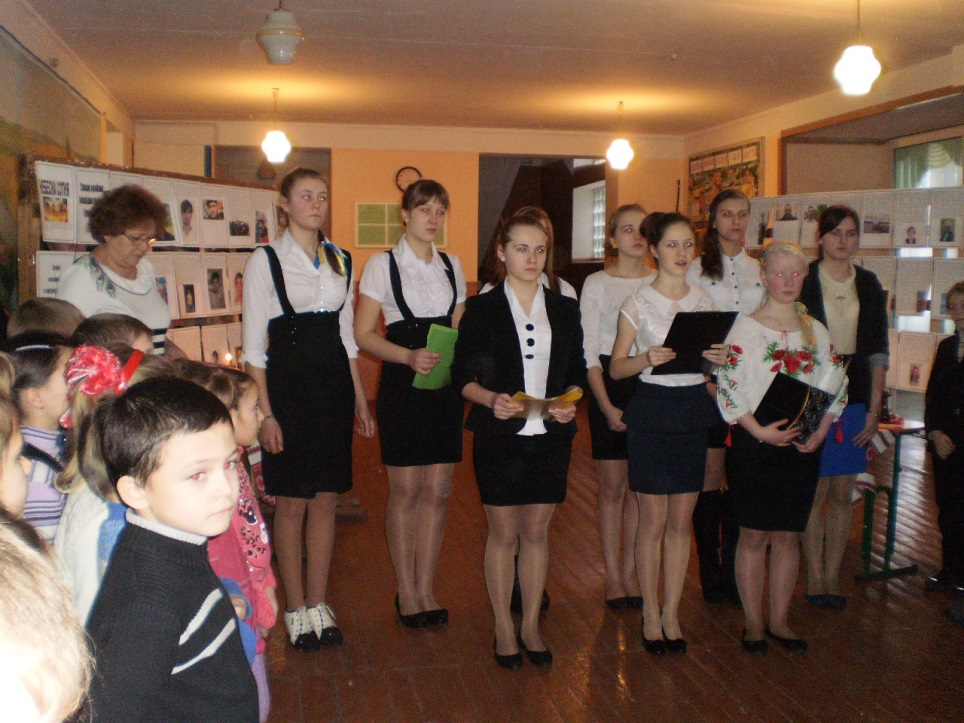 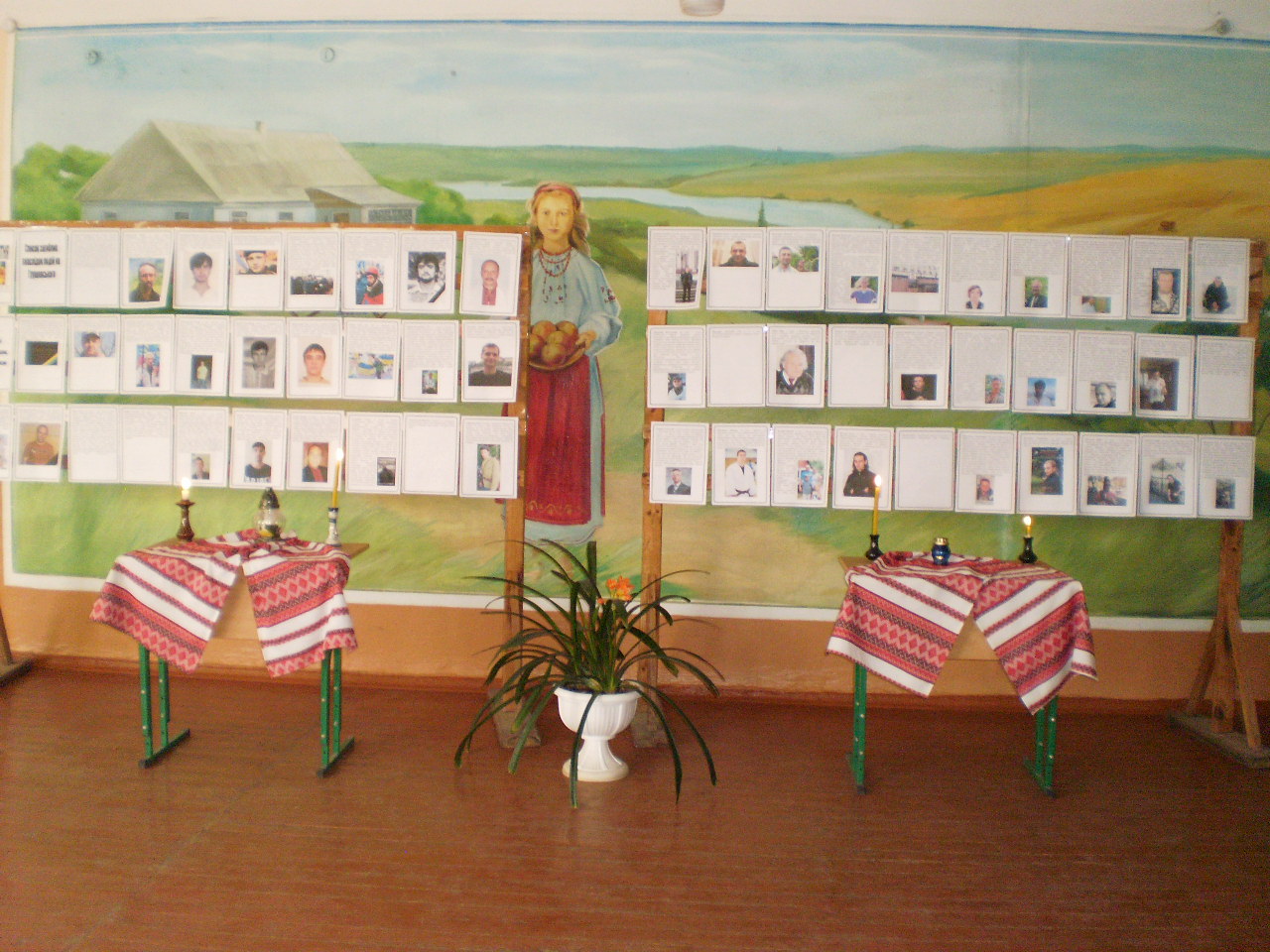 